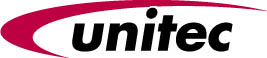 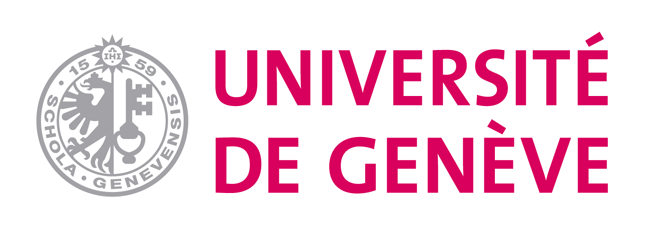 CONFIDENTIAL	To be filled in by UnitecReagent DisclosureAny reagent resulting from research conducted at the University of Geneva (UNIGE) may to be announced to Unitec to attempt its commercialization. The purpose of this form is to record the reagent and the circumstances under which it was generated.This document will be used by Unitec to evaluate whether it would be appropriate to attempt to commercialize the disclosed reagent and will provide a basis for drafting the data sheet required for effective marketing of the reagent. If the reagent is successfully commercialized, any revenue received by UNIGE will be redistributed according to the rules applicable to inventions, as set out in the Directives en matière d’accords de transferts de technologies et de compétences. The UNIGE “inventor” share will be redistributed to the researchers who have generated the reagent proportionally to their relative contribution to the reagent, as indicated in this document. Please fill out the form, have it signed by all the people involved in generating the reagent, and send it to Unitec :		Unitec	University of Geneva	24, rue Général-Dufour	1211 Geneva 4 	Phone: (022) 379 03 50 	E-mail: unitec@unige.ch1. Description of the reagentPlease check one box    Antibody *		    Cell line			    Transgenic mouse	    Plasmid		    Other (please specify) _____________________________________* If the reagent is an antibody, please also fill out section 1bis. Antibody specification a) Name of the reagentb) Detailed description of the reagentc) Area of research in which this reagent has been usedd) Applications for which this reagent could be used1bis. Antibody specification  please only fill out this section if the reagent is an antibody, otherwise skip to Section 2. Contributors(i) ANTIGENImmunogen used:Antigen species (Human, mouse, rat, rabbit…):(ii) ANTIBODY (a) Type of antibody:      	Monoclonal      	  Polyclonal   		Ascites    (b) Hybridoma available?        		 YES             	 	NO    (c) Purification protocol available?	 YES          		NO    (d) The antibody can be used for the following applications (data available):  (e) Is there a possible diagnostic use?	 Yes  (please specify)		    No  (f) Comments on stability/storage conditions and shipping conditions : 2. The contributorsPlease state the name of all the individuals who were involved in key aspects of developing the reagent and should receive a share of the potential revenue according to the University’s revenue distribution policy. If there are more than 3 contributors, please use the last page of this form.* estimated % of relative contribution of each contributor to the reagent (total should be 100%)Contributor to whom correspondence should be addressed:Professor(s) responsible for the group(s) (“Group Supervisor(s)”):3. Funding/Possible third-party claims(a) Have you developed the reagent while you were employed by the UNIGE?  Yes      No (please specify)Have you received any materials used to develop the reagent from a third party?  Yes (please specify)      NoIf yes, have you signed a material transfer agreement (MTA)? Yes (please provide a copy)      NoHave you developed the reagent as part of a collaboration with a third party? Yes (please specify)      NoIf yes, have you signed a collaboration agreement?  Yes (please provide a copy)      No4. Publications(a) Please list the first publication mentioning this reagent.Please list any further relevant publications mentioning this reagent.5. Distribution(a) Have you already distributed this material to colleagues in academia? Yes 		 No(b) Have you already distributed this material to companies? Yes (please indicate to which companies)    		  No(c) If you regularly distribute the reagent, please indicate the approximate number of requests per month: <1 1-4 5-10 >106. 	Further informationPlease provide any further information that could be helpful. 7. Declaration and signaturesI declare to the best of my knowledge, that the information given in the above form is complete and accurate. I believe that the list of contributors is correct and comprehensive and that no person(s) other than those listed in this document have made a significant contribution to the reagent.__________________________	__________________________Name :  	Date__________________________	__________________________Name : 	Date__________________________	__________________________Name : 	Date__________________________	__________________________Signature Group Supervisor	Date Please send an original of this document signed by all the contributors to Unitec.Please use this additional page if there are more than 3 contributors* estimated % of relative contribution of each contributor to the reagent (total should be 100%)UNITECUNITECReceivedByFile Nr.Antibody NameIsotype                               (IgM, IgG2a…)    Raised in(Mouse, rat, rabbit…)Cross reactivity                       (Human, rat,…)ApplicationDilutionCommentsWestern blotImmunofluorescence     ELISA                               Immunoprecipitation      Functional assay(please specify)(please specify)Other                                (please specify)(please specify)Contributor 1Contributor 2Contributor 3NameEmployerDepartmentPositionPhoneEmail% contribution*Contributor 4Contributor 5Contributor 6NameEmployerDepartmentPositionWork phoneWork email% contribution*